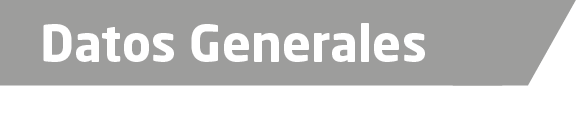 Nombre Sayra Belén Briseño NoriegaGrado de Escolaridad Licenciada en DerechoCédula Profesional (Licenciatura) 3584832Teléfono de Oficina 01 (229) 935 15 91Correo Electrónico sayrabelen2012@hotmail.comDatos GeneralesFormación Académica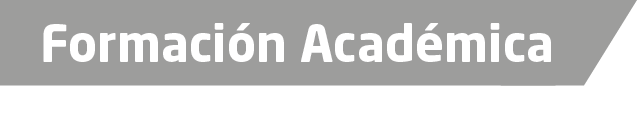 1992-1997Universidad Cristóbal Colon”, Estudios de Licenciatura en Derecho.Trayectoria Profesional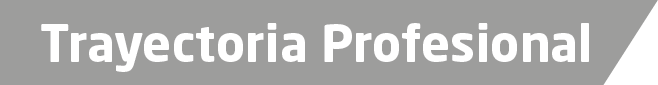 Mayo 2016 – a la fechaFiscal tercera facilitadora en la Sub unidad de atención temprana en Boca del rio, Ver.Nov 2008 -  mayo2016Oficial secretaria de la fiscalía adscrita al juzgado primero menor de la ciudad de Veracruz, ver.Octubre 2008 – noviembre 2008Oficial secretaria de la agenciaquinta Investigadora del Ministerio Público fuero común. Veracruz, ver2004 – 2008	Oficial secretario Encargada del despacho de la Agencia del Ministerio PúblicoConciliadora adscrita a la agencia Primera Especializada en delitos sexuales y la familia Veracruz2001 – 2004Oficial secretario Encargada del despacho la Agencia del Ministerio Público Conciliadora  adscrita a la agencia Segunda Especializada en delitos sexuales y la familia Veracruz.2001 Practicante y auxiliar en la mesa administrativa de  la agencia primera  del ministerio público  Investigador en Veracruz 1998 – 2001Asesor  Jurídico en el área del derecho laboral, civil y penal en  el despacho  jurídico Lara & Salomón1998 – 2001Docencia Conocimiento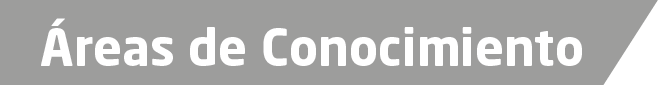 Derecho constitucional y amparoDerecho Civil y derecho mercantilDerecho Penal